Publicado en Hangzhou, China el 25/06/2024 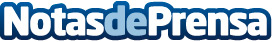 La ciudad de Hangzhou en China facilita el desarrollo urbano mediante un suministro de electricidad de primera claseTras el paso del solsticio de verano, una gran parte de China se encuentra al borde un verano abrasador, lo que acarrea un gran aumento de la demanda eléctrica. Este periodo supone un reto crítico para muchas ciudades que deben hacer esfuerzos considerables para garantizar un suministro estable y fiableDatos de contacto:Sra. LiState Grid Hangzhou Power Supply Company86-10-63074558Nota de prensa publicada en: https://www.notasdeprensa.es/la-ciudad-de-hangzhou-en-china-facilita-el Categorias: Internacional Software Otras Industrias Sector Energético http://www.notasdeprensa.es